Is Publishing in Your Midst?
Judith Briles, The Book Shepherd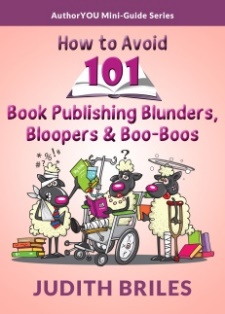 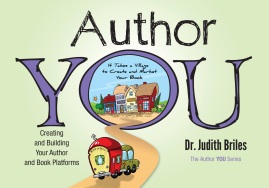 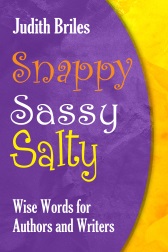 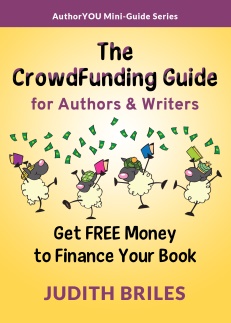 Why Write? Why Publish?

What’s your topic?Who are you creating a book for?What is the power of a niche book?
What are your publishing options today?What’s the cost of publishing?What is Crowdfunding and does it work for books?What are you willing to invest?Do you have a Platform?Vision
PassionCommitmentPeople
What’s a GamePlan and do you have one?
Who do you need on your publishing team?Publishing Predators … what do they look like and how do you avoid?Money Talks … Are You Listening?Part of being an author, and publisher, is to understand the numbers. They speak … and loudly at that. Comparing the three scenarios below, you get:Summing Up …Net Royalties vs. Wholesalers vs. Solo Selling     Trade Paper $15       		  	  Hardback $25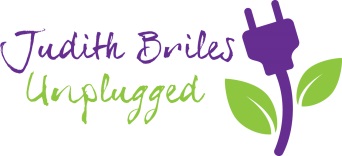 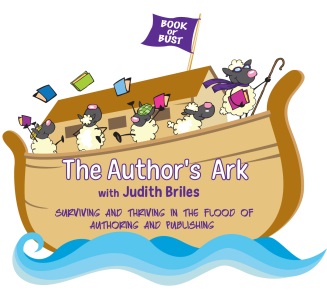 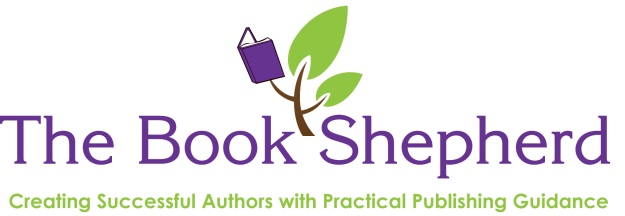 
Judith@Briles.com | 303-885-2207 # of Books Sold 1,000 3,000 5,00010,000  1,000 3,000  5,00010,000#1 TraditionalRoyalties$470    to  
$610$1,410 to $1,830$2,350 to $3,050$4,700    to 
$6,100$1,130$3,390 $5,650    $ 12,700#2Wholesalers-Distributors$2,691$8,639$20,017$48,390$   599$19,109$37,615 $85,218#3PublishingIndependent$5,559$33,389$61,267$130,890$14,349$60,359$106,365$222,718